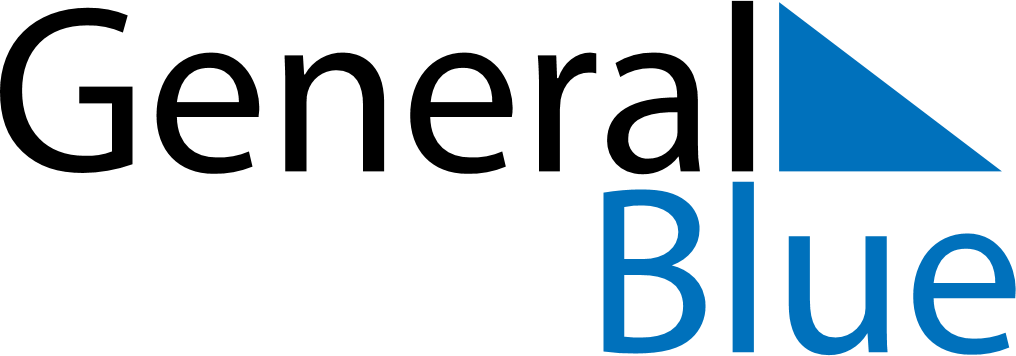 Cocos Islands 2022 HolidaysCocos Islands 2022 HolidaysDATENAME OF HOLIDAYJanuary 1, 2022SaturdayNew Year’s DayJanuary 26, 2022WednesdayAustralia DayFebruary 1, 2022TuesdayChinese New YearFebruary 2, 2022WednesdayChinese New Year (2nd Day)March 20, 2022SundayLabour DayApril 6, 2022WednesdaySelf Determination DayApril 18, 2022MondayEaster MondayApril 25, 2022MondayAnzac DayMay 2, 2022MondayHari Raya PuasaJuly 9, 2022SaturdayHari Raya HajiJuly 30, 2022SaturdayIslamic New YearOctober 8, 2022SaturdayHari Maulaud NabiDecember 25, 2022SundayChristmas DayDecember 26, 2022MondayBoxing DayDecember 27, 2022TuesdayChristmas Day (substitute day)